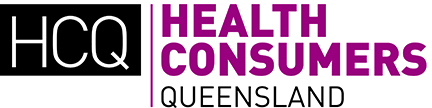 Expression of Interest Antimicrobial Resistance Statewide Strategy – Focus GroupClosing date: Close of business on Thursday 16 May Queensland HealthThe Chief Medical Officer and Healthcare Regulation Branch (CMOHRB) is recruiting consumers to be part of two one-time focus groups to provide input for the development of a strategy for Queensland’s response to the problem of antimicrobial resistance (AMR). The CMOHRB is part of the Prevention Division of Queensland Health. The CMOHRB is responsible for providing strategic advice on matters related to review of healthcare legislation and policy, medication management services, medical workforce and medical recruitment campaigns, credentialing, private facilities, Schools of Anatomy, drugs and drug approvals, blood, human tissues and related products.What is antimicrobial resistance? Antimicrobial resistance occurs when, over time, microorganisms (such as bacteria, fungi and viruses) become resistant to antimicrobial medicines (such as antibiotics, antifungals and antivirals). This means they become harder to treat, and sometimes the medicine doesn’t work. This can result in serious problems in treating infections, leading to increased sickness and death. The strategy being created aims to put programs of work in place to prevent and contain antimicrobial resistance. Here is a link to a video that explains antimicrobial resistance: https://www.youtube.com/watch?v=n9QsseZDYsQPurposeThe purpose of the focus groups is to gain insights from a varied group of health consumers and carers on issues that affect them surrounding antibiotic-resistant infections and the use of antibiotics. Each focus group will consist of up to 8 consumers and will be facilitated.  Role of the consumerConsumers will receive information to read prior to the focus group and will participate in the focus group, providing information and feedback to the group. The input provided at the focus group may be used to inform the implementation of the statewide strategy for antimicrobial resistance. Who is it for?This opportunity would suit consumers from all types of backgrounds. It would be valuable if the consumer can recall a time when they needed treatment for an infection for themselves, someone they care for, or even for an animal (as this relates to animals as well). Infections could include:  coughs, colds, ear infections, wound infections, other infections that have needed treatment. Consumers who are immune-suppressed or have multiple health problems might also like to attend to bring many perspectives to the conversation.  We are keen to hear from people across Queensland so we have arranged for a videoconference to hear the views of people living in regional, rural and remote Queensland. Time and locationTwo one-time focus groups to be held 23 May 2019. 9:30am to 11:00am at a location in the inner eastern suburbs of Brisbane. Public transport options are available to the location. There is off-street parking available at the location. 12:00pm to 1:30pm via videoconference. Remuneration and SupportConsumers will be remunerated $100 for participating in this focus group and for one-hour of pre-reading to prepare. Cost of public transport or parking will be reimbursed up to $50 per consumer (please keep copies of receipts).How to applyPlease complete the expression of interest form on the following pages and return to Health Consumers Queensland via consumer@hcq.org.au. For assistance completing this Expression of Interest, please contact Health Consumers Queensland via consumer@hcq.org.au or by phone on 07 3012 9090. Expression of Interest forAntimicrobial Resistance Statewide Strategy – Focus GroupPersonal detailsPersonal detailsPersonal detailsPersonal detailsPersonal detailsFull name:	Full name:	Full name:	Full name:	Full name:	Phone number:	Phone number:	Phone number:	Phone number:	Phone number:	Email:Email:Email:Email:Email:Address:Address:Address:Address:Address:Postcode:Postcode:Postcode:Postcode:Postcode:By completing this application I consent for my details to be added to the Health Consumers Queensland network database By completing this application I consent for my details to be added to the Health Consumers Queensland network database By completing this application I consent for my details to be added to the Health Consumers Queensland network database YesNoI would like to receive email updates from Health Consumers QueenslandI would like to receive email updates from Health Consumers QueenslandI would like to receive email updates from Health Consumers QueenslandYesNoAre you happy for Health Consumers Queensland to share this form with Queensland Health as part of the process for this application?            Are you happy for Health Consumers Queensland to share this form with Queensland Health as part of the process for this application?            Are you happy for Health Consumers Queensland to share this form with Queensland Health as part of the process for this application?            YesNoWould you like us to retain this application for future vacanciesApplications not retained are destroyed once the application process is complete.Would you like us to retain this application for future vacanciesApplications not retained are destroyed once the application process is complete.Would you like us to retain this application for future vacanciesApplications not retained are destroyed once the application process is complete.YesNoPlease highlight any group that you identify as being a part of:Please highlight any group that you identify as being a part of:Please highlight any group that you identify as being a part of:Please highlight any group that you identify as being a part of:Please highlight any group that you identify as being a part of:Living with a disability/chronic conditionCaring for someone with a disabilityPhysically isolated or transport disadvantagedLiving with a disability/chronic conditionCaring for someone with a disabilityPhysically isolated or transport disadvantagedCulturally or linguistically diverseFrom a non-English speaking backgroundCulturally or linguistically diverseFrom a non-English speaking backgroundCulturally or linguistically diverseFrom a non-English speaking background  Do you identify as:  Aboriginal      Torres Strait Islander      Both     Prefer not to state  Do you identify as:  Aboriginal      Torres Strait Islander      Both     Prefer not to state  Do you identify as:  Aboriginal      Torres Strait Islander      Both     Prefer not to state  Do you identify as:  Aboriginal      Torres Strait Islander      Both     Prefer not to state  Do you identify as:  Aboriginal      Torres Strait Islander      Both     Prefer not to state  Are you a:  Consumer      Carer       Are you a:  Consumer      Carer       Are you a:  Consumer      Carer       Are you a:  Consumer      Carer       Are you a:  Consumer      Carer       Age range          16-24      25-29      30-39      40-49      50-59       60-69      70+  Age range          16-24      25-29      30-39      40-49      50-59       60-69      70+  Age range          16-24      25-29      30-39      40-49      50-59       60-69      70+  Age range          16-24      25-29      30-39      40-49      50-59       60-69      70+  Age range          16-24      25-29      30-39      40-49      50-59       60-69      70+I would like to apply to participate in the following focus group:I would like to apply to participate in the following focus group:I would like to apply to participate in the following focus group:I would like to apply to participate in the following focus group:I would like to apply to participate in the following focus group:9:30am to 11:00am, face-to-face in Brisbane12:00pm to 1:30pm via videoconference12:00pm to 1:30pm via videoconference12:00pm to 1:30pm via videoconference12:00pm to 1:30pm via videoconferenceOther needs and requirementsOther needs and requirementsOther needs and requirementsOther needs and requirementsOther needs and requirementsIs there anything that will help you participate in this activity more fully?Is there anything that will help you participate in this activity more fully?Is there anything that will help you participate in this activity more fully?YesNoIf yes, please provide details eg disability support worker, interpreter, closed captioning, hearing loop, central position to enable better hearing, etc. If yes, please provide details eg disability support worker, interpreter, closed captioning, hearing loop, central position to enable better hearing, etc. If yes, please provide details eg disability support worker, interpreter, closed captioning, hearing loop, central position to enable better hearing, etc. If yes, please provide details eg disability support worker, interpreter, closed captioning, hearing loop, central position to enable better hearing, etc. If yes, please provide details eg disability support worker, interpreter, closed captioning, hearing loop, central position to enable better hearing, etc. Your responses to the following questions only need to be a brief sentence or two.Please describe any experience (if any) as a health consumer representative including committees, focus groups, surveys, governance roles, etc.Please describe any connections you have to your community (e.g. networks, groups)Please describe your interest in resistance to antibiotics and/or antimicrobial resistance